Audio-Technica Introduces Its NARUKAMI Ultra-High-End Tube Headphone Amplifier and HeadphonesSTOW, OH, March 6, 2024 — For more than 60 years, Audio-Technica has sought to expand the limits of audio technology. With the introduction of its NARUKAMI ultra-high-end audio products, Audio-Technica has taken the pursuit of analog sound reproduction to a remarkable new level of excellence.Making their U.S. premiere at CanJam NYC 2024 (March 9 – 10 at the Marriott Marquis, New York), the NARUKAMI HPA-KG NARU Tube Headphone Amplifier and ATH-AWKG Closed-Back Dynamic Wooden Headphones are stunning, ultimate-quality works of audio art. Taking their name from the Japanese god of thunder, NARUKAMI products are designed to ignite elemental passions, while embodying the meticulous Japanese craftsmanship that is an Audio-Technica hallmark.The front and side panels of the HPA-KG NARU tube amplifier/preamplifier are crafted from precious kurogaki wood, Japanese black persimmon wood with striking wavy black figuring that can be found nowhere else. The metal mesh covering that protects the vacuum tubes is evocative of the pattern of the flat needles of the Ayasugi tree. The top of the HPA-KG NARU tube amplifier/preamplifier is styled to reflect the appearance of a KARESANSUI or dry landscape garden, representing water flows.The HPA-KG NARU is as technologically refined as it is beautiful. The headphone amplifier/preamplifier employs four Takatsuki 300B power tubes, considered by connoisseurs to be among the finest of their type ever produced, and with ECC83S gold pin small-signal tubes. The HPA-KG NARU utilizes a dual-mono configuration and has a fully-balanced drive design, for richly detailed sound with remarkable depth and presence. It offers both balanced 4.4 mm and standard 1/4-inch headphone jacks. The amplifier provides an impedance selector switch to perfectly match with the widest range of headphones. No effort was spared in the quality of the internal components, which include amorphous-core silver-wire Lundahl input and output transformers to deliver the highest level of sonic clarity. In addition to its unsurpassed capabilities as a headphone amplifier, the HPA-KG NARU serves as a preamplifier, and offers balanced and single-ended inputs and outputs. Companion AW-KG NARU headphones are included with the HPA-KG NARU amplifier.“We spent 10 years creating the HPA-KG NARU amplifier in an arduous process, working our way through 11 prototypes before settling on a design that met our high expectations,” said R&D engineer Koichi Irii. “The lifelike sound of the HPA-KG NARU is a testament to the power of our human approach.”The ATH-AWKG headphones are equally exceptional. Like the HPA-KG NARU, the headphones are handcrafted in Tokyo, Japan, from rare kurogaki wood. In addition to its distinctive appearance, the acoustic properties of the kurogaki housings contribute to the headphones’ extraordinary sound quality. The hand-applied lacquer finish brings out the wood’s natural beauty.The ATH-AWKG features purpose-designed 53-mm drivers with Permendur magnetic circuitry. Each driver is equipped with a titanium flange and a 6N-OFC high-purity oxygen-free voice coil to ensure precise movement and optimum signal transfer. Audio-Technica’s exclusive D.A.D.S. Double Air Damping System provides smooth, accurate bass response. The ATH-AWKG is designed for maximum long-wearing comfort, and is supplied with an additional set of ZMF Universe Hybrid earpads for a unique alternate listening experience. The headphones are equipped with Audio-Technica’s A2DC jacks and two 9.8-foot (3.0 mm) detachable cables with 4-pin balanced and standard 1/4-inch jacks. Adding to its elegance, the ATH-AWKG comes in a presentation box with kurogaki wood accents.For more information, visit www.audio-technica.com. ...ends 548 wordsPhoto file 1: HPA-KG_NARU_PR_01.JPGPhoto caption 1: Audio-Technica NARUKAMI HPA-KG NARU Tube Headphone Amplifier (photo 1)Photo file 2: HPA-KG_NARU_PR_02.JPGPhoto caption 2: Audio-Technica NARUKAMI HPA-KG NARU Tube Headphone Amplifier (photo 2)Photo file 3: HPA-KG_NARU_PR_03.JPGPhoto caption 3: Audio-Technica NARUKAMI HPA-KG NARU Tube Headphone Amplifier (photo 3)Photo file 4: ATH-AWKG_PR_01.JPGPhoto caption 4: Audio-Technica NARUKAMI ATH-AWKG Closed-Back Dynamic Wooden Headphones (photo 1)Photo file 5: ATH-AWKG_PR_02.JPGPhoto caption 5: Audio-Technica NARUKAMI ATH-AWKG Closed-Back Dynamic Wooden Headphones (photo 2)Audio-Technica was founded in 1962 with the mission of producing high-quality audio for everyone. As we have grown to design critically acclaimed headphones, turntables and microphones, we have retained the belief that great audio should not be enjoyed only by the select few, but accessible to all. Building upon our analog heritage, we work to expand the limits of audio technology, pursuing an ever-changing purity of sound that creates connections and enriches lives.# # #— For more information on the complete range of Audio-Technica products, contact Jamie Bobek, Audio-Technica U.S., Inc., 1221 Commerce Drive, Stow, OH 44224. Tel: (330) 686-2600; Fax: (330) 688-3752.Press Contact 
info@audio-technica.caAudio-Technica Canada, Inc.
3135 Boulevard Moise-Vincent, Suite 105
Saint-Hubert, QC                                      	       COMMUNIQUE DE PRESSE 
J3Z 0C8             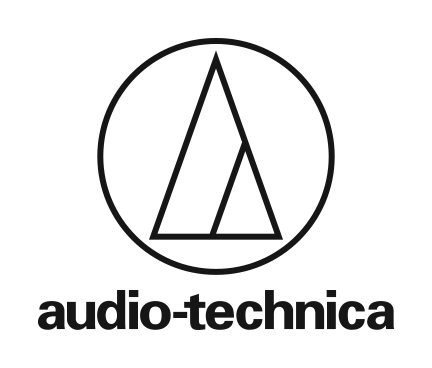 T: (450) 506-0245www.audio-technica.caAudio-Technica présente son amplificateur d’écouteurs à tube ultra-haut de gamme et ses écouteurs NARUKAMISt-Hubert, QC, 6 mars, 2024 — Depuis plus de 60 ans, Audio-Technica cherche à repousser les limites de la technologie audio. Avec l'introduction de ses produits audio ultra-haut de gamme NARUKAMI, Audio-Technica a porté la recherche de la reproduction sonore analogique à un nouveau niveau d'excellence remarquable.Faisant leur première aux États–Unis au CanJam NYC 2024 (du 9 au 10 mars au Marriott Marquis, New York), l'amplificateur d’ٞécouteurs à tube NARUKAMI HPA-KG NARU et les écouteurs à dos fermés dynamiques en bois ATH-AWKG sont des œuvres d'art audio époustouflantes et de qualité ultime. Tirant son nom du dieu japonais du tonnerre, les produits NARUKAMI sont conçus pour enflammer les passions élémentaires tout en incarnant le savoir-faire japonais méticuleux qui est une caractéristique d'Audio-Technica.Les panneaux avant et latéraux sont fabriqués à partir de bois précieux de kurogaki, du bois de plaqueminier noir japonais avec des figures noires ondulées saisissantes que l'on ne trouve nulle part ailleurs. Le revêtement en treillis métallique qui protège les tubes à vide évoque le motif des aiguilles plates de l'arbre Ayasugi. Le haut de l'amplificateur/préamplificateur à tube HPA-KG NARU est conçu pour refléter l'apparence d'un KARESANSUI ou d'un jardin paysager sec, représentant les écoulements d'eau.Le HPA-KG NARU est aussi raffiné sur le plan technologique que magnifique. L'amplificateur/préamplificateur pour écouteurs utilise quatre tubes de puissance Takatsuki 300B, considérés par les connaisseurs comme parmi les meilleurs de leur type jamais produits, et avec des tubes à petit signal à broches dorées ECC83S. Le HPA-KG NARU utilise une configuration double mono et dispose d'un circuit entièrement équilibré, pour un son richement détaillé avec une profondeur et une présence remarquable. Il offre à la fois des prises d’écouteurs symétriques de 4,4 mm et standard de 1/4 de pouce. L'amplificateur fournit un sélecteur d'impédance pour s'adapter parfaitement à la plus large gamme d'écouteurs. Aucun effort n'a été épargné dans la qualité des composants internes, qui comprennent des transformateurs d'entrée et de sortie Lundahl à fil d'argent à noyau amorphe pour offrir le plus haut niveau de clarté sonore. En plus de ses capacités inégalées en tant qu'amplificateur d’écouteurs, le HPA-KG NARU sert de préamplificateur et offre des entrées et sorties symétriques et asymétriques. Les écouteurs AW-KG NARU sont inclus avec l'amplificateur HPA-KG NARU.“Nous avons passé 10 ans à créer l'amplificateur HPA-KG NARU dans un processus ardu, à parcourir 11 prototypes avant de nous fixer sur une conception qui répondait à nos attentes élevées”, a déclaré l'ingénieur R&D Koichi Irii. “Le son réaliste du HPA-KG NARU témoigne de la puissance de notre approche humaine.” Les écouteurs ATH-AWKG sont tout aussi exceptionnels. Comme le HPA-KG NARU, les écouteurs sont fabriqués à la main à Tokyo, au Japon, à partir de bois rare de kurogaki. En plus de son apparence distinctive, les propriétés acoustiques des boîtiers kurogaki contribuent à l'extraordinaire qualité sonore de l’écouteurs. La finition laquée appliquée à la main fait ressortir la beauté naturelle du bois.L'ATH-AWKG est doté de pilotes de 53 mm spécialement conçus avec un circuit magnétique Permendur. Chaque pilote est équipé d'une bride en titane et d'une bobine acoustique sans oxygène de haute pureté 6N-OFC pour assurer un mouvement précis et un transfert de signal optimal. Le système exclusif d'amortissement à double air D. A. D. S. d'Audio-Technica offre une réponse douce et précise des basses. L'ATH-AWKG est conçu pour un confort de port maximal et est fourni avec un ensemble supplémentaire d'oreillettes hybrides ZMF Universe pour une expérience d'écoute alternative unique. Les écouteurs sont équipés des prises A2DC d'Audio-Technica et de deux câbles détachables de 9,8 pieds (3,0 mm) avec des prises symétriques à 4 broches et standard de 1/4 pouce. Ajoutant à son élégance, l'ATH-AWKG est livré dans une boîte de présentation avec des accents de bois kurogaki.Pour plus d'informations, visitez www.audio-technica.com. ... termine 548 motsPhoto file 1: HPA-KG_NARU_PR_01.JPGPhoto caption 1: Audio-Technica NARUKAMI HPA-KG NARU Amplificateur d’écouteurs à tube (photo 1)Photo file 2: HPA-KG_NARU_PR_02.JPGPhoto caption 2: Audio-Technica NARUKAMI HPA-KG NARU Amplificateur d’écouteurs à tube (photo 2)Photo file 3: HPA-KG_NARU_PR_03.JPGPhoto caption 3: Audio-Technica NARUKAMI HPA-KG NARU Amplificateur d’écouteurs à tube (photo 3)Photo file 4: ATH-AWKG_PR_01.JPGPhoto caption 4: Audio-Technica NARUKAMI ATH-AWKG Écouteurs dynamiques en bois à dos fermé (photo 1)Photo file 5: ATH-AWKG_PR_02.JPGPhoto caption 5: Audio-Technica NARUKAMI ATH-AWKG Écouteurs dynamiques en bois à dos fermé (photo 2)Audio-Technica a été fondée en 1962 avec pour mission de produire un son de haute qualité pour tous. Au fur et à mesure que nous avons grandi pour concevoir des casques, des platines vinyles et des microphones acclamés par la critique, nous avons conservé la conviction qu'un son de qualité ne devrait pas être apprécié uniquement par quelques privilégiés, mais accessible à tous. En nous appuyant sur notre héritage analogique, nous travaillons à repousser les limites de la technologie audio, en recherchant une pureté sonore en constante évolution qui crée des connexions et enrichit des vies.# # #— Pour plus d'informations sur la gamme complète de produits Audio-Technica, contactez Jamie Bobek, Audio-Technica U. S., Inc., 1221, promenade du commerce, Stow, OH 44224. Téléphone: (330) 686-2600; Télécopieur: (330) 688-3752.Contact Presse
info@audio-technica.ca